

Format voor Projectplan kerkvernieuwing in en vanuit de wijken
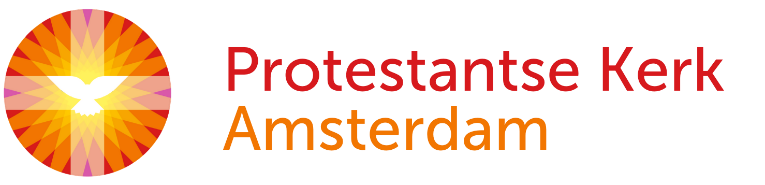 Dit format is bedoeld je te helpen bij het maken van een plan. Maar is ook voor de werkgroep kerkvernieuwing om een goed beeld te krijgen van wat jullie idee is en om te beoordelen of jullie idee uitgevoerd kan worden. 

Probeer alle vragen beknopt te beantwoorden. Sommige vragen zijn breed, benoem dan alleen de dingen die relevant zijn voor dit plan. 

Mocht je inhoudelijke vragen hebben tijdens het invullen van dit document, neem dan contact op met Kim van Willegen. Zij is ook beschikbaar voor begeleiding in het schrijven van een plan of kan doorverwijzen naar anderen die daarbij kunnen helpen. 

Als je dit format hebt ingevuld kun je het via haar indienen bij de werkgroep kerkvernieuwing. De werkgroep geeft er vervolgens een advies over waarna het doorgaat naar de Algemene Kerkenraad en College van Kerkrentmeesters ter besluitvorming. Voeg een samenvatting toe, met op 1 pagina alle relevante informatie over dit project. Contactgegevens Kim van Willegen: pionieren@protestantsamsterdam.nl

ProjectplanWat voor type project is het (vink aan wat van toepassing is); 
Kijk voor de verschillende type projecten in het document Ik heb een plan en dan? Werkwijze kerkvernieuwing en gebruik het stroomdiagram (zie hieronder).

Let op; er is geen goed of fout. Deze vraag helpt de werkgroep kerkvernieuwing om voor te sorteren, omdat er verschillende routes zijn voor de verschillende projecten.
Geef hier aan welk type project je hebt: Vernieuwingsproject in of vanuit een wijkkerk.Vernieuwingsproject wijkkerk samen met diaconieVernieuwingsproject voor het gebouwAanleiding/achtergrondWat is het probleem of het verlangen wat de aanleiding is voor dit project? 
Wat is er al gedaan ter voorbereiding hierop en wie is hierbij betrokken? 

Wat is de context?Visie, missie en doelWelke visie en missie van de kerkenraad hebben geleid tot dit project?

Formuleer zo helder mogelijk welk doel de kerkenraad met dit project wil bereiken?

Op welke manier sluit dit plan aan bij het beleidskader van de PKA?Doelgroep Welke nieuwe doelgroep wil je bereiken? Beschrijf deze doelgroep zo uitgebreid mogelijk. Wat weet je al van ze? 

Hoe ga je deze doelgroep bereiken?Verbinding met de context
Wat is – naast de doelgroep – kenmerkend voor jullie omgeving? Hoe spelen jullie daarop in? 

Op welke manier voegt dit plan iets toe aan de context en waarin is het plan vernieuwend? Met welke organisaties en personen willen jullie samenwerken? Hoe bouwen jullie aan relaties met mensen die nog niet betrokken zijn bij deze plek? Relaties met andere activiteitenHoe staat dit plan in relatie tot de andere activiteiten van de gemeente? Is het een losstaand project, is het verbonden aan de al bestaande plek/ activiteiten en/of gaat het het bestaande versterken? Op te leveren (eind)resultaatBeschrijf het resultaat dat met dit project behaald gaat worden. Probeer hierbij zo concreet mogelijk te zijn. Dus; wanneer gaat het project lopen, hoeveel en welke mensen wil je bereiken etc. Projectorganisatie en -communicatieBeschrijf wie in welke rol betrokken is/wordt in dit project. Maak hierbij duidelijk of het gaat om vrijwilligers of betaalde krachten.  PlanningMaak een planning. Beschrijf hierbij wat er allemaal gedaan moet worden om tot het resultaat te komen. KostenVoeg hier een begroting toe. Denk hierbij aan locatie, personeelskosten, materiele kosten e.d.Vermeld ook opbrengsten moeten hierin vermeld worden.Voor welk deel vraag je dat financiën met reservering Kerkvernieuwing vanuit jullie Fictief Eigen Vermogen vrijgespeeld mogen worden ter investering in dit project? Bijlage 1: Stroomdiagram ‘Onder welke soort kerkvernieuwing valt mijn idee?’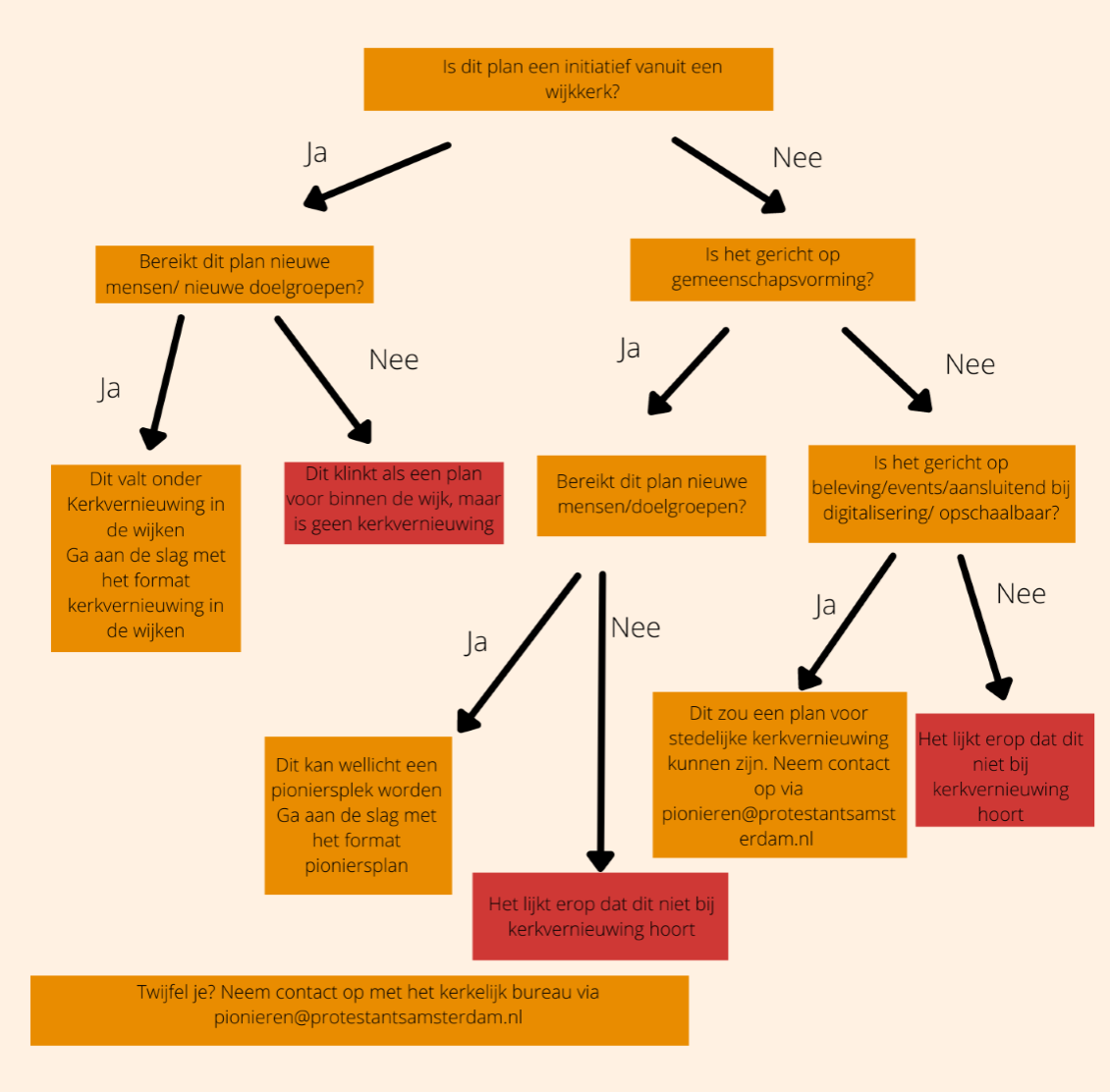 